 #00 #00 #00Kristal TorresKristal TorresKristal TorresKristal TorresC/OF2023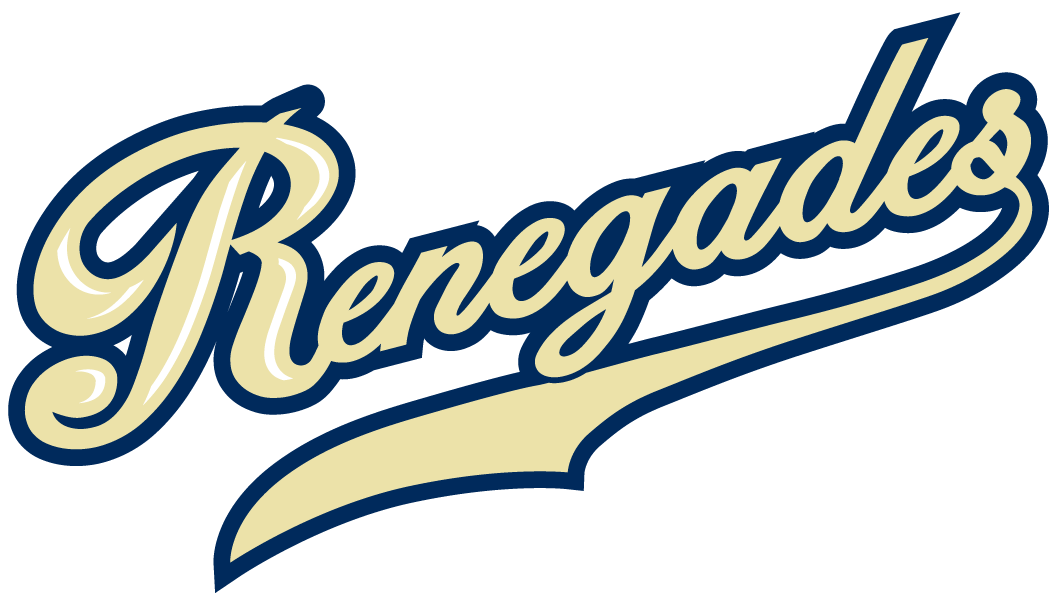 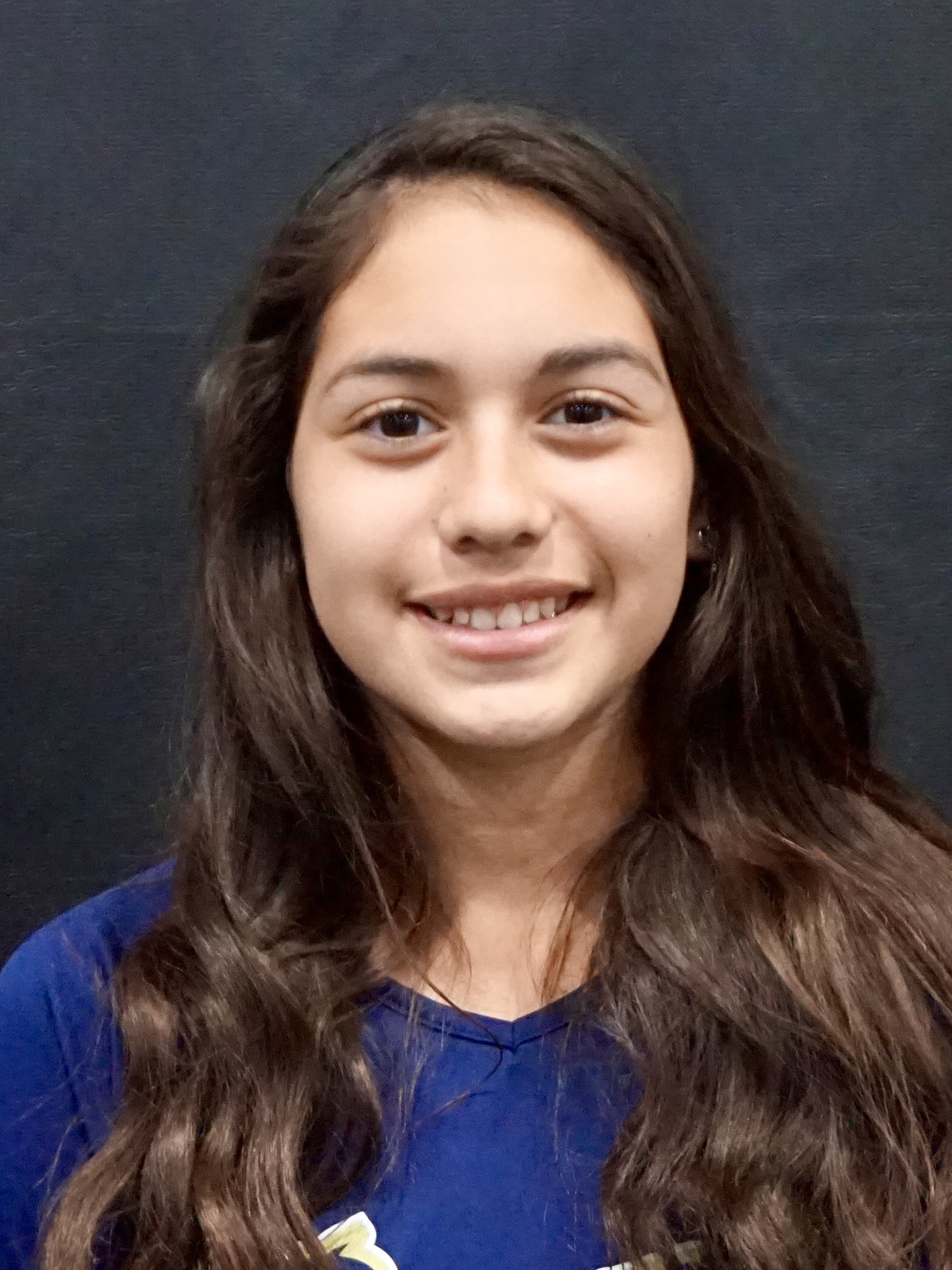 PERSONAL INFORMATION:Bats/Throws:  L/RBirthdate:  6/17/2005Height:  5’3   Weight:  132  Age:  15Parents:  Juan and MilviaEmail:  00kristaltorres@gmail.comAddress: Easton, PAPhone: 484-541-6268PERSONAL INFORMATION:Bats/Throws:  L/RBirthdate:  6/17/2005Height:  5’3   Weight:  132  Age:  15Parents:  Juan and MilviaEmail:  00kristaltorres@gmail.comAddress: Easton, PAPhone: 484-541-6268PERSONAL INFORMATION:Bats/Throws:  L/RBirthdate:  6/17/2005Height:  5’3   Weight:  132  Age:  15Parents:  Juan and MilviaEmail:  00kristaltorres@gmail.comAddress: Easton, PAPhone: 484-541-6268PERSONAL INFORMATION:Bats/Throws:  L/RBirthdate:  6/17/2005Height:  5’3   Weight:  132  Age:  15Parents:  Juan and MilviaEmail:  00kristaltorres@gmail.comAddress: Easton, PAPhone: 484-541-6268PERSONAL INFORMATION:Bats/Throws:  L/RBirthdate:  6/17/2005Height:  5’3   Weight:  132  Age:  15Parents:  Juan and MilviaEmail:  00kristaltorres@gmail.comAddress: Easton, PAPhone: 484-541-6268COACHES CONTACT INFORMATIONClub Team: Renegades Fastpitch 16u/18u TorresHead Coach: Juan Torres Email: renegadesfp@gmail.comMobile:  484-542-5651President/Recruiter: Patti AdornaEmail: Padorna@turn2sportsconsulting.com Mobile:  732-455-3972High School: BETHLEHEM CATHOLIC High School Bethlehem, PAHead Coach: Rich MazzaHitting Coach: Hannah Edwards973-294-0657COACHES CONTACT INFORMATIONClub Team: Renegades Fastpitch 16u/18u TorresHead Coach: Juan Torres Email: renegadesfp@gmail.comMobile:  484-542-5651President/Recruiter: Patti AdornaEmail: Padorna@turn2sportsconsulting.com Mobile:  732-455-3972High School: BETHLEHEM CATHOLIC High School Bethlehem, PAHead Coach: Rich MazzaHitting Coach: Hannah Edwards973-294-0657SOFTBALL ACHIEVEMENTS2018 USSSA WORLD SERIES 12U NATIONAL CHAMPIONS- Renegades 12U Gold2018 USSSA World Series Championship Defensive Player Of The GameNumerous Game MVPJr High Team Captain- 2 YearsHigh School/Middle SchoolBethlehem CatholicVarsity (2020 Freshman)Club Team HistoryCurrent:   Renegades Fastpitch 16u/18u TorresPast:2018-2019 Renegades 14U Torres2017-2018 Renegades 12U Gold2016-2017 Outlaws Fastpitch 12U2015-2016 Outlaws Fastpitch 10U2014-2015 Outlaws Fastpitch 10USOFTBALL ACHIEVEMENTS2018 USSSA WORLD SERIES 12U NATIONAL CHAMPIONS- Renegades 12U Gold2018 USSSA World Series Championship Defensive Player Of The GameNumerous Game MVPJr High Team Captain- 2 YearsHigh School/Middle SchoolBethlehem CatholicVarsity (2020 Freshman)Club Team HistoryCurrent:   Renegades Fastpitch 16u/18u TorresPast:2018-2019 Renegades 14U Torres2017-2018 Renegades 12U Gold2016-2017 Outlaws Fastpitch 12U2015-2016 Outlaws Fastpitch 10U2014-2015 Outlaws Fastpitch 10USOFTBALL ACHIEVEMENTS2018 USSSA WORLD SERIES 12U NATIONAL CHAMPIONS- Renegades 12U Gold2018 USSSA World Series Championship Defensive Player Of The GameNumerous Game MVPJr High Team Captain- 2 YearsHigh School/Middle SchoolBethlehem CatholicVarsity (2020 Freshman)Club Team HistoryCurrent:   Renegades Fastpitch 16u/18u TorresPast:2018-2019 Renegades 14U Torres2017-2018 Renegades 12U Gold2016-2017 Outlaws Fastpitch 12U2015-2016 Outlaws Fastpitch 10U2014-2015 Outlaws Fastpitch 10USOFTBALL ACHIEVEMENTS2018 USSSA WORLD SERIES 12U NATIONAL CHAMPIONS- Renegades 12U Gold2018 USSSA World Series Championship Defensive Player Of The GameNumerous Game MVPJr High Team Captain- 2 YearsHigh School/Middle SchoolBethlehem CatholicVarsity (2020 Freshman)Club Team HistoryCurrent:   Renegades Fastpitch 16u/18u TorresPast:2018-2019 Renegades 14U Torres2017-2018 Renegades 12U Gold2016-2017 Outlaws Fastpitch 12U2015-2016 Outlaws Fastpitch 10U2014-2015 Outlaws Fastpitch 10USOFTBALL ACHIEVEMENTS2018 USSSA WORLD SERIES 12U NATIONAL CHAMPIONS- Renegades 12U Gold2018 USSSA World Series Championship Defensive Player Of The GameNumerous Game MVPJr High Team Captain- 2 YearsHigh School/Middle SchoolBethlehem CatholicVarsity (2020 Freshman)Club Team HistoryCurrent:   Renegades Fastpitch 16u/18u TorresPast:2018-2019 Renegades 14U Torres2017-2018 Renegades 12U Gold2016-2017 Outlaws Fastpitch 12U2015-2016 Outlaws Fastpitch 10U2014-2015 Outlaws Fastpitch 10USOFTBALL ACHIEVEMENTS2018 USSSA WORLD SERIES 12U NATIONAL CHAMPIONS- Renegades 12U Gold2018 USSSA World Series Championship Defensive Player Of The GameNumerous Game MVPJr High Team Captain- 2 YearsHigh School/Middle SchoolBethlehem CatholicVarsity (2020 Freshman)Club Team HistoryCurrent:   Renegades Fastpitch 16u/18u TorresPast:2018-2019 Renegades 14U Torres2017-2018 Renegades 12U Gold2016-2017 Outlaws Fastpitch 12U2015-2016 Outlaws Fastpitch 10U2014-2015 Outlaws Fastpitch 10UACADEMIC INFORMATIONMajor of Interest:  PsychologyGPA:   3.8ACADEMIC INFORMATIONMajor of Interest:  PsychologyGPA:   3.8OTHER ACHIEVEMENTS & ACTIVITIESBethlehem Catholic Photography ClubYES Select JR High StudentNational Honor Society MemberJanuary 2020 Student Freshman Of The MonthOTHER ACHIEVEMENTS & ACTIVITIESBethlehem Catholic Photography ClubYES Select JR High StudentNational Honor Society MemberJanuary 2020 Student Freshman Of The MonthOTHER ACHIEVEMENTS & ACTIVITIESBethlehem Catholic Photography ClubYES Select JR High StudentNational Honor Society MemberJanuary 2020 Student Freshman Of The MonthOTHER ACHIEVEMENTS & ACTIVITIESBethlehem Catholic Photography ClubYES Select JR High StudentNational Honor Society MemberJanuary 2020 Student Freshman Of The MonthOTHER ACHIEVEMENTS & ACTIVITIESBethlehem Catholic Photography ClubYES Select JR High StudentNational Honor Society MemberJanuary 2020 Student Freshman Of The MonthOTHER ACHIEVEMENTS & ACTIVITIESBethlehem Catholic Photography ClubYES Select JR High StudentNational Honor Society MemberJanuary 2020 Student Freshman Of The Month